Opći pojmovi od značaja za potrošača u Bosni i Hercegovinia nuti da se radi o proda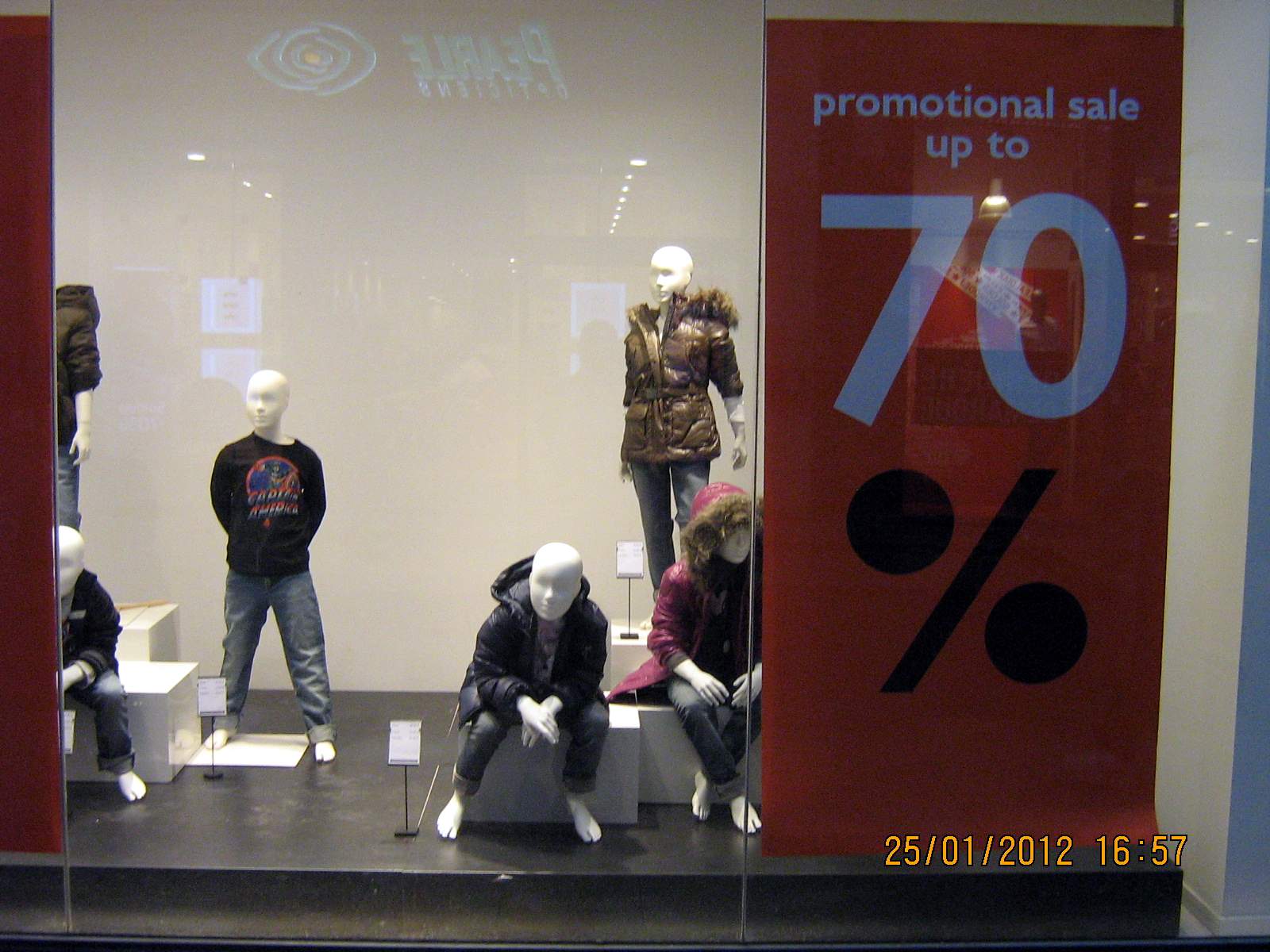 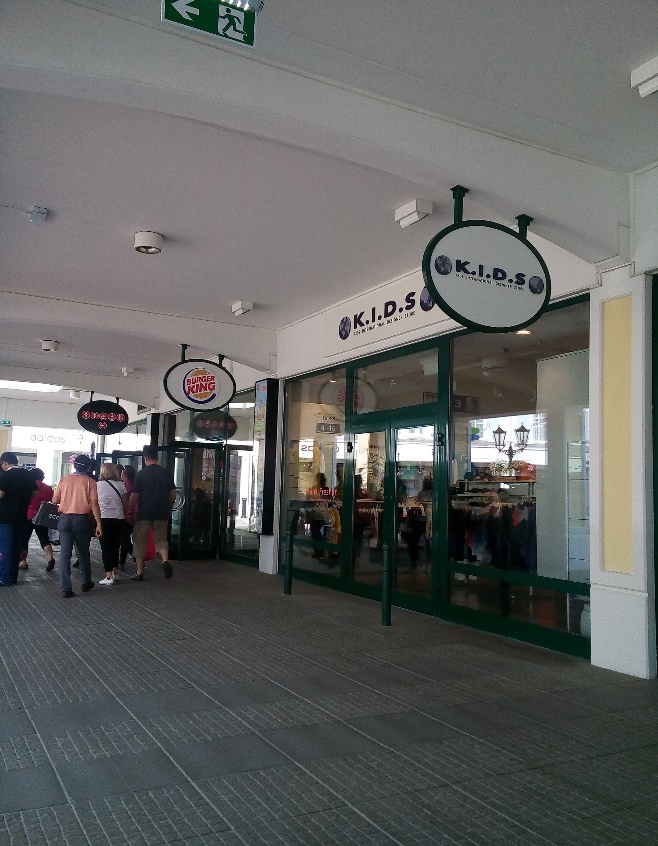 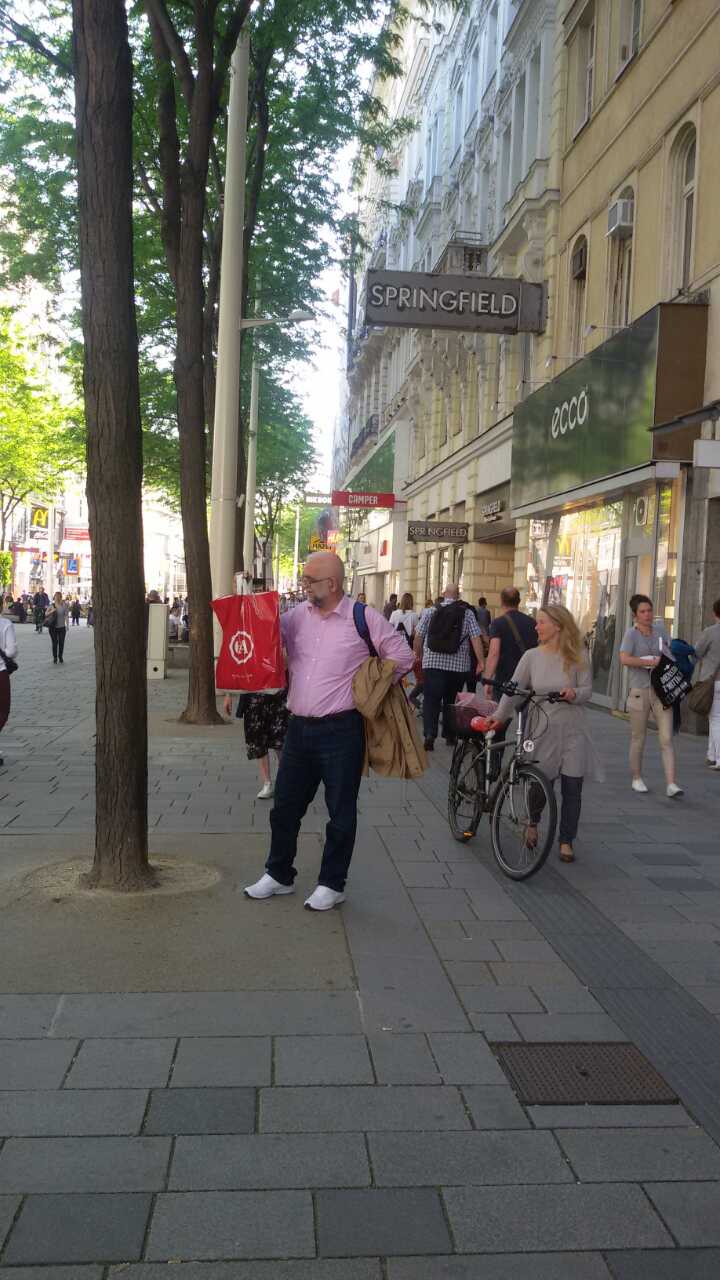 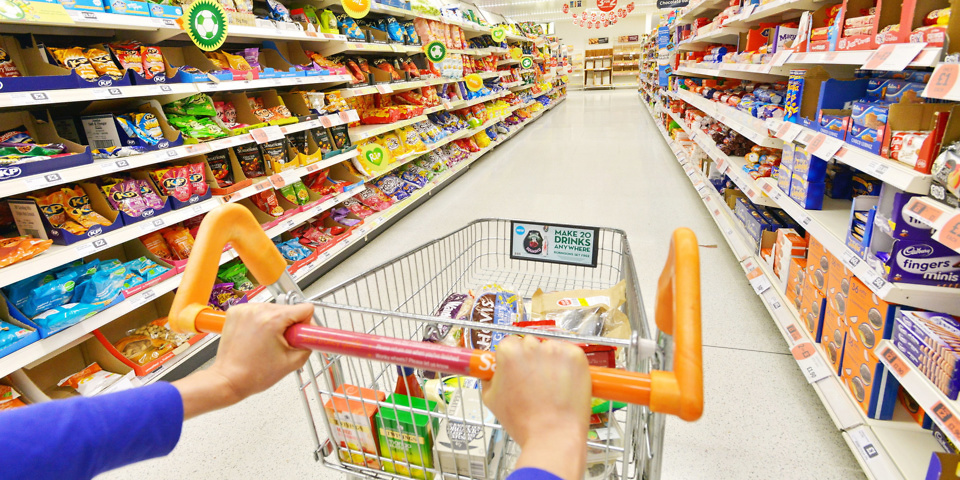 